ENCUESTAS DE VIAJEROS INTERNACIONALESDICIEMBRE DE 2021Los resultados de las Encuestas de Viajeros Internacionales (EVI) -Encuesta de Turismo de Internación (ETI) y Encuesta de Viajeros Fronterizos (EVF)-, tienen la finalidad de dar a conocer el número de visitantes internacionales que ingresaron y salieron del país, así como los gastos realizados por éstos.En diciembre de 2021, ingresaron al país 5,963,378 visitantes, de los cuales 3,677,895 fueron turistas internacionales.Número de visitantes, gasto total y gasto medio(Ingresos y egresos) 1 Entradas.2 Millones de dólares.3 Dólares.4 Salidas.5 Variación correspondiente a diciembre de 2021 respecto a igual mes de 2020.Fuente: INEGI. Encuestas de Viajeros Internacionales.En diciembre pasado, el ingreso de divisas referente al gasto total de los visitantes internacionales fue de 2,532.3 millones de dólares, en diciembre de 2020 fue de 1,270.7 millones de dólares y en el mismo mes de 2019 el monto fue de 2,480.9 millones de dólares.En diciembre de 2021, el gasto medio realizado por los turistas de internación que ingresaron vía aérea fue de 1,053.17 dólares y en igual mes de 2020 fue de 952.96 dólares. Por su parte, en diciembre de 2019 el gasto medio llegó a 957.52 dólares.En diciembre de 2021, los residentes en México que visitaron el extranjero gastaron un monto equivalente a 526.8 millones de dólares, en diciembre de 2020 gastaron 333 millones y en el mismo mes de 2019 el monto ascendió a 949.6 millones de dólares.Nota al usuarioRespetando las disposiciones gubernamentales de cada entidad federativa debido a la emergencia sanitaria originada por la COVID-19, se ha mantenido la captación de entrevistas cara a cara para las Encuestas de Viajeros Internacionales, en tanto el semáforo de riesgo epidemiológico emitido por las autoridades lo ha permitido. La tasa de respuesta de las Encuestas de Viajeros Internacionales para el mes de diciembre de 2021, registró porcentajes apropiados, lo que permitió la generación de estadísticas con niveles altos de calidad.Para consultas de medios y periodistas, contactar a: comunicacionsocial@inegi.org.mx o llamar al teléfono (55) 52-78-10-00, exts. 1134, 1260 y 1241.Dirección de Atención a Medios / Dirección General Adjunta de Comunicación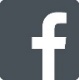 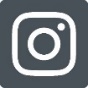 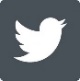 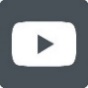 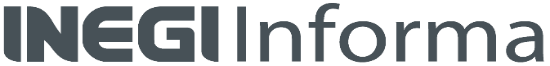 ANEXO NOTA TÉCNICAENCUESTAS DE VIAJEROS INTERNACIONALESDICIEMBRE DE 2021Principales resultadosEn diciembre de 2021 ingresaron al país 5,963,378 visitantes, de los cuales 3,677,895 fueron turistas internacionales (viajeros residentes en el extranjero que pernoctan en México). Cuadro 1Número de visitantes, gasto total y gasto medio(Ingresos y egresos) 1 Entradas.2 Millones de dólares.3 Dólares.4 Salidas.5 Variación correspondiente a diciembre de 2021 respecto a igual mes de 2020.Fuente: INEGI. Encuestas de Viajeros Internacionales..Gráfica 1Número de visitantes(Miles) 		Fuente: INEGI. Encuestas de Viajeros Internacionales.Ingresos de residentes en el extranjeroNúmero de turistas internacionalesEn diciembre de 2021, el número de turistas internacionales que ingresaron al país fue de 3,677,895, en diciembre de 2020 fue de 2,628,062 y en el mismo mes de 2019 se reportó un total de 4,714,361 turistas.En el caso de los turistas de internación, en diciembre de 2021 entraron en total al país 2,638,077 turistas, en tanto que en diciembre de 2020 ingresaron 1,482,246 y en igual mes de 2019 fueron 2,715,240.Cuadro 2Número de turistas internacionales que ingresaron al país, según tipo11 Entradas.2 Variación correspondiente a diciembre de 2021 respecto a igual mes de 2020.Fuente: INEGI. Encuestas de Viajeros Internacionales.Del total de turistas de internación que ingresaron al país en diciembre de 2021, 76.3% lo hicieron por vía aérea y el restante 23.7% por vía terrestre.Gráfica 2Ingreso de turistas de internación según tipo DICIEMBRE DE 2021Fuente: INEGI. Encuestas de Viajeros Internacionales.Gasto totalEn diciembre de 2021, el ingreso de divisas por concepto de turistas internacionales alcanzó 2,399.9 millones de dólares. De esta cifra, 2,315.2 millones de dólares correspondieron a turistas de internación y 84.7 millones de dólares a turistas fronterizos.Cuadro 3Ingreso de divisas de los turistas internacionales 1 Variación correspondiente a diciembre de 2021 respecto a igual mes de 2020.Fuente: INEGI. Encuestas de Viajeros Internacionales.Gasto MedioEn diciembre de 2021, el gasto medio realizado por visitante fue de 424.64 dólares. El de los turistas de internación fue de 877.60 dólares. Particularmente, el gasto medio de los que ingresaron por vía aérea fue de 1,053.17 dólares y el gasto medio de quienes entraron por vía terrestre fue de 313.04 dólares.Cuadro 4Cuadro resumen de los visitantes internacionalesdiciembre de los años señaladoscomparativo ingresos1 Entradas.2 Millones de dólares.3 Dólares.4 Variación correspondiente a diciembre de 2021 respecto a igual mes de 2020.NC No Calculable.Fuente: INEGI. Encuestas de Viajeros Internacionales.Egresos de residentes en MéxicoNúmero de turistas internacionalesEn diciembre de 2021, egresaron del país un total de 1,230,277 turistas internacionales (viajeros residentes en México que pernoctaron en el extranjero), en diciembre de 2020 se registraron 668,102 y en el mismo mes de 2019 fueron 2,005,962 turistas.Cuadro 5Número de turistas internacionales que egresaron del país, según tipo11 Salidas.2 Variación correspondiente a diciembre de 2021 respecto a igual mes de 2020.Fuente: INEGI. Encuestas de Viajeros Internacionales.Cuadro 6Cuadro resumen de los visitantes internacionalesdiciembre de los años señaladoscomparativo egresos1 Salidas.2 Millones de dólares.3 Dólares.4 Variación correspondiente a diciembre de 2021 respecto a igual mes de 2020.N/A No Aplicable.Fuente: INEGI. Encuestas de Viajeros Internacionales.Cifras anualesDurante 2021, ingresaron al país 55,316,984 visitantes, de los cuales 31,875,955 fueron turistas internacionales. El ingreso de divisas referente al gasto total de los visitantes internacionales reportó un monto de 19,795.6 millones de dólares, lo que representó una variación anual de 80%.El gasto medio realizado por los turistas de internación que llegaron por vía aérea fue de 1,110.17 dólares, un incremento de 11.9% respecto al de 2020.Cuadro 7Cuadro resumen de las encuestas de viajeros internacionales 1 Entradas y salidas.2 Millones de dólares.3 Dólares.NC No Calculable.N/A No AplicableFuente: INEGI. Encuestas de Viajeros Internacionales.Nota al usuarioRespetando las disposiciones gubernamentales de cada entidad federativa debido a la emergencia sanitaria originada por la COVID-19, se ha mantenido la captación de entrevistas cara a cara para las Encuestas de Viajeros Internacionales, en tanto el semáforo de riesgo epidemiológico emitido por las autoridades lo ha permitido. La tasa de respuesta de las Encuestas de Viajeros Internacionales para el mes de diciembre de 2021, registró porcentajes apropiados, lo que permitió la generación de estadísticas con niveles altos de calidad.Nota metodológica El objetivo de las Encuestas de Viajeros Internacionales (EVI) es obtener información para generar estadística básica, referida al momento de la entrevista, acerca del número de viajeros internacionales, los ingresos o egresos de divisas que se derivan de sus transacciones, del gasto medio generado, considerando su ciudad de origen y destino y de las características generales del viaje.Como la unidad de observación se considera a todos los viajeros internacionales, que pueden ser turistas (pernoctan por lo menos una noche dentro del destino visitado) o excursionistas (no pernoctan o se les conoce como visitantes de día). Además pueden ser fronterizos (permanecen dentro de la delimitación de la franja fronteriza) o de internación (ingresan más allá de la delimitación de la franja fronteriza).Los viajeros internacionales se clasifican de acuerdo con el tipo de flujo (receptivo o egresivo) y por medio de transporte (vía aérea, terrestre o marítima). Los receptivos son los residentes en el extranjero que visitaron México y los egresivos son los residentes en México que visitaron otros países por cualquier motivo de viaje.El diseño de las EVI tiene como base metodológica y conceptual las recomendaciones internacionales de la Organización Mundial de Turismo (OMT) que, en términos generales, establecen los lineamientos para la investigación del sector turístico, la unidad de observación, los criterios para su clasificación y la definición de las variables de estudio.En cuanto a la cobertura temática, se obtiene información para las siguientes variables: número de visitantes internacionales, gasto total, gasto medio y motivo principal del viaje, entre otras. La cobertura geográfica de las EVI proporciona información con representatividad a nivel nacional.Para turismo de internación se tiene como unidad de muestreo a los turistas de internación y a los excursionistas en cruceros. El esquema de muestreo es estratificado y polietápico, y se determina en un periodo de captación de manera mensual, con un marco de muestreo integrado por los registros administrativos que proporciona la Unidad de Política Migratoria, Registro e Identidad de Personas (UPMRIP) de la SEGOB; la Secretaría de Comunicaciones y Transportes (SCT); Aeropuertos y Servicios Auxiliares (ASA) y el Banco Nacional del Ejército, Fuerza Aérea y Armada, S.N.C. (Banjercito).  Adicionalmente, se tiene como unidad de muestreo a los viajeros fronterizos, tanto los turistas como los excursionistas. El esquema de muestreo es estratificado y polietápico, siendo el marco de muestreo los conteos en frontera norte (entradas de automóviles y peatones).El tamaño de muestra mensual está compuesto por alrededor de 24,733 entrevistas, que representa la cuota mínima a captar. Se utiliza la entrevista directa como modalidad de captación de la información en cuestionario impreso (en papel).La estrategia de captación está referenciada a una matriz de horarios que ayuda a estimar la población objeto de estudio, definida estratégicamente para cumplir con los requerimientos necesarios correspondientes a una muestra probabilística para obtener una estimación con calidad y representatividad en diferentes niveles temporales y geográficos.La información contenida en este documento es generada por el INEGI mediante las Encuestas de Viajeros Internacionales y se da a conocer en la fecha establecida en el Calendario de difusión de información estadística y geográfica y de Interés Nacional.Los resultados pueden ser consultados en la página del INEGI en Internet en las siguientes secciones:Tema:Turismo  https://www.inegi.org.mx/temas/turismo/ Programas:Encuesta de Turismo de Internación (ETI) https://www.inegi.org.mx/programas/eti/2018/Encuesta de Viajeros Fronterizos (EVF) https://www.inegi.org.mx/programas/evf/2018ConceptoDiciembreDiciembreDiciembreVariación % anual5  Concepto201920202021Variación % anual5  IngresosNúmero de visitantes19,316,7214,331,2135,963,37837.7Gasto total22,480.91,270.72,532.399.3Gasto medio3266.29293.38424.6444.7EgresosNúmero de visitantes47,436,6202,537,5973,443,93235.7Gasto total2949.6333.0526.858.2Gasto medio3127.69131.23152.9716.6ConceptoDiciembreDiciembreDiciembreVariación % anual5  Concepto201920202021Variación % anual5  IngresosNúmero de visitantes19,316,7214,331,2135,963,37837.7Gasto total22,480.91,270.72,532.399.3Gasto medio3266.29293.38424.6444.7EgresosNúmero de visitantes47,436,6202,537,5973,443,93235.7Gasto total2949.6333.0526.858.2Gasto medio3127.69131.23152.9716.6Tipo de turistasDiciembreDiciembreDiciembreVariación % anual2 Tipo de turistas201920202021Variación % anual2 Turistas Internacionales4,714,3612,628,0623,677,89539.9  Turistas de internación2,715,2401,482,2462,638,07778.0    Vía aérea2,060,8801,054,0982,012,30590.9    Vía terrestre654,360428,148625,77246.2  Turistas fronterizos1,999,1211,145,8161,039,818-9.3Tipo de turistasDiciembre(Cifras en millones de dólares)Diciembre(Cifras en millones de dólares)Diciembre(Cifras en millones de dólares)Variación % anual1 Tipo de turistas201920202021Variación % anual1 Turistas Internacionales2,267.61,197.92,399.9100.3  Turistas de internación2,150.01,127.52,315.2105.3    Vía aérea1,973.31,004.52,119.3111.0    Vía terrestre176.7122.9195.959.3  Turistas fronterizos117.570.484.720.3    Peatones16.310.411.28.5    En automóviles101.260.073.522.4ConceptoIngresosIngresosIngresosIngresosConcepto201920202021Variación % anual4 Número de visitantes19,316,7214,331,2135,963,37837.7Turistas Internacionales4,714,3612,628,0623,677,89539.9  Turistas de internación2,715,2401,482,2462,638,07778.0    Vía aérea2,060,8801,054,0982,012,30590.9    Vía terrestre654,360428,148625,77246.2  Turistas fronterizos1,999,1211,145,8161,039,818-9.3Excursionistas Internacionales4,602,3601,703,1512,285,48334.2    Excursionistas fronterizos3,525,5121,703,1511,642,801-3.5    Excursionistas en cruceros1,076,8480642,682NCGasto total22,480.91,270.72,532.399.3Turistas Internacionales2,267.61,197.92,399.9100.3  Turistas de internación2,150.0 1,127.52,315.2105.3    Vía aérea1,973.31,004.52,119.3111.0    Vía terrestre176.7122.9195.959.3  Turistas fronterizos117.570.484.720.3Excursionistas Internacionales213.372.8132.481.8    Excursionistas fronterizos138.772.885.918.0    Excursionistas en cruceros 74.70.046.5NCGasto medio3266.29293.38424.6444.7Turistas Internacionales480.99455.80652.5243.2  Turistas de internación791.84760.65877.6015.4    Vía aérea957.52952.961,053.1710.5    Vía terrestre270.04287.16313.049.0  Turistas fronterizos58.7861.4481.4632.6Excursionistas Internacionales46.3642.7557.9235.5    Excursionistas fronterizos39.3342.7552.2922.3    Excursionistas en cruceros69.360.0072.32NCTipo de turistasDiciembreDiciembreDiciembreVariación % anual2 Tipo de turistas201920202021Variación % anual2 Turistas Internacionales2,005,962668,1021,230,27784.1   Turistas de internación1,272,450438,394928,397111.8   Turistas fronterizos733,512229,708301,88031.4ConceptoEgresosEgresosEgresosEgresosConcepto201920202021Variación % anual4 Número de visitantes17,436,6202,537,5973,443,93235.7Turistas Internacionales2,005,962668,1021,230,27784.1  Turistas de internación1,272,450438,394928,397111.8    Vía aérea519,370206,271463,390124.7    Vía terrestre753,080232,123465,007100.3  Turistas fronterizos733,512229,708301,88031.4Excursionistas Internacionales5,430,6581,869,4952,213,65518.4    Excursionistas fronterizos5,430,6581,869,4952,213,65518.4    Excursionistas en crucerosN/AN/AN/AN/AGasto total2949.6333.0 526.858.2Turistas Internacionales640.2232.8396.170.1  Turistas de internación584.9216.2375.573.7    Vía aérea424.5164.2285.373.8    Vía terrestre160.4 52.0  90.173.4  Turistas fronterizos 55.4 16.6 20.623.8Excursionistas Internacionales309.3100.2130.830.5    Excursionistas fronterizos309.3100.2130.830.5    Excursionistas en crucerosN/AN/AN/AN/AGasto medio3127.69131.23152.9716.6Turistas Internacionales319.16348.45321.92-7.6  Turistas de internación459.63493.08404.41-18.0    Vía aérea817.28795.96615.71-22.6    Vía terrestre212.97223.93193.85-13.4  Turistas fronterizos75.4872.4368.23-5.8Excursionistas Internacionales56.9653.6159.0710.2    Excursionistas fronterizos56.9653.6159.0710.2    Excursionistas en crucerosN/AN/AN/AN/AConceptoIngresosIngresosIngresosEgresosEgresosEgresosConcepto20202021Variación % anual20202021Variación % anualNúmero de visitantes151,128,04255,316,9848.236,055,83132,788,446-9.1Turistas Internacionales24,283,53631,875,95531.37,345,34711,495,95756.5Turistas de internación10,814,89418,059,88467.03,824,6218,735,117128.4Vía aérea8,337,62714,613,21275.31,958,6064,324,603120.8 Vía terrestre2,477,2673,446,67239.11,866,0154,410,514136.4 Turistas fronterizos13,468,64213,816,0712.63,520,7262,760,840-21.6Excursionistas Internacionales26,844,50623,441,029-12.728,710,48421,292,489-25.8Excursionistas fronterizos24,264,13321,687,267-10.628,710,48421,292,489-25.8Excursionistas en cruceros2,580,3731,753,762-32.0N/AN/AN/AGasto total210,995.619,795.680.03,474.55,181.849.1Turistas Internacionales9,860.818,517.587.82,105.34,112.795.4Turistas de internación9,123.717,349.890.21,868.03,946.8111.3Vía aérea8,269.616,223.196.21,427.42,863.2100.6Vía terrestre854.11,126.731.9440.51,083.6146.0Turistas fronterizos737.01,167.758.4237.3165.9-30.1Excursionistas Internacionales1,134.81,278.112.61,369.31,069.1-21.9Excursionistas fronterizos952.51,153.721.11,369.31,069.1-21.9Excursionistas en cruceros182.3124.4-31.8N/AN/AN/AGasto medio3215.06357.8666.496.37158.0464.0Turistas Internacionales406.07580.9243.1286.61357.7524.8Turistas de internación843.63960.6813.9488.41451.83-7.5Vía aérea991.841,110.1711.9728.81662.07-9.2Vía terrestre344.78326.90-5.2236.08245.694.1Turistas fronterizos54.7284.5254.467.4060.08-10.9Excursionistas Internacionales42.2754.5229.047.6950.215.3Excursionistas fronterizos39.2653.2035.547.6950.215.3Excursionistas en cruceros70.6570.920.4N/AN/AN/A